GAME : LandfillsAge: 8 to 12 yearsCreator : Média’PiCompetences :Put a link between waste and it’s effect on the environment at landfill sitesFollow the logical, chronological order of the situationIdentifies logical cues within the discourse in the videoEuropean Competenceshttps://eur-lex.europa.eu/legal-content/EN/TXT/?uri=uriserv%3AOJ.C_.2018.189.01.0001.01.ENG&toc=OJ%3AC%3A2018%3A189%3ATOC   Specific vocabulary / keywords :
landfill, rain, river, environment, pollution, fish, food, toxic products.Lesson outline: After viewing and sharing the “Why recycle?” video at: http://opensign.eu/thematic_topics/88This game can be played at: http://opensign.eu/sequence/76Resources:A computer and an internet connection.
Focus on sign language:Have the various parts of the videos reformulated in the country’s sign language, taking care to identify the logical signs that coordinate the links between the videos.  Ce projet n ° 2017-1-FR01-KA201-037433 a été financé avec le soutien de la Commission européenne. Cette publication n'engage que son auteur et la Commission ne peut être tenue responsable de l'usage qui pourrait être fait des informations qui y figurent.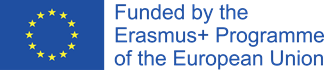 Game : Landfills : http://opensign.eu/sequence/76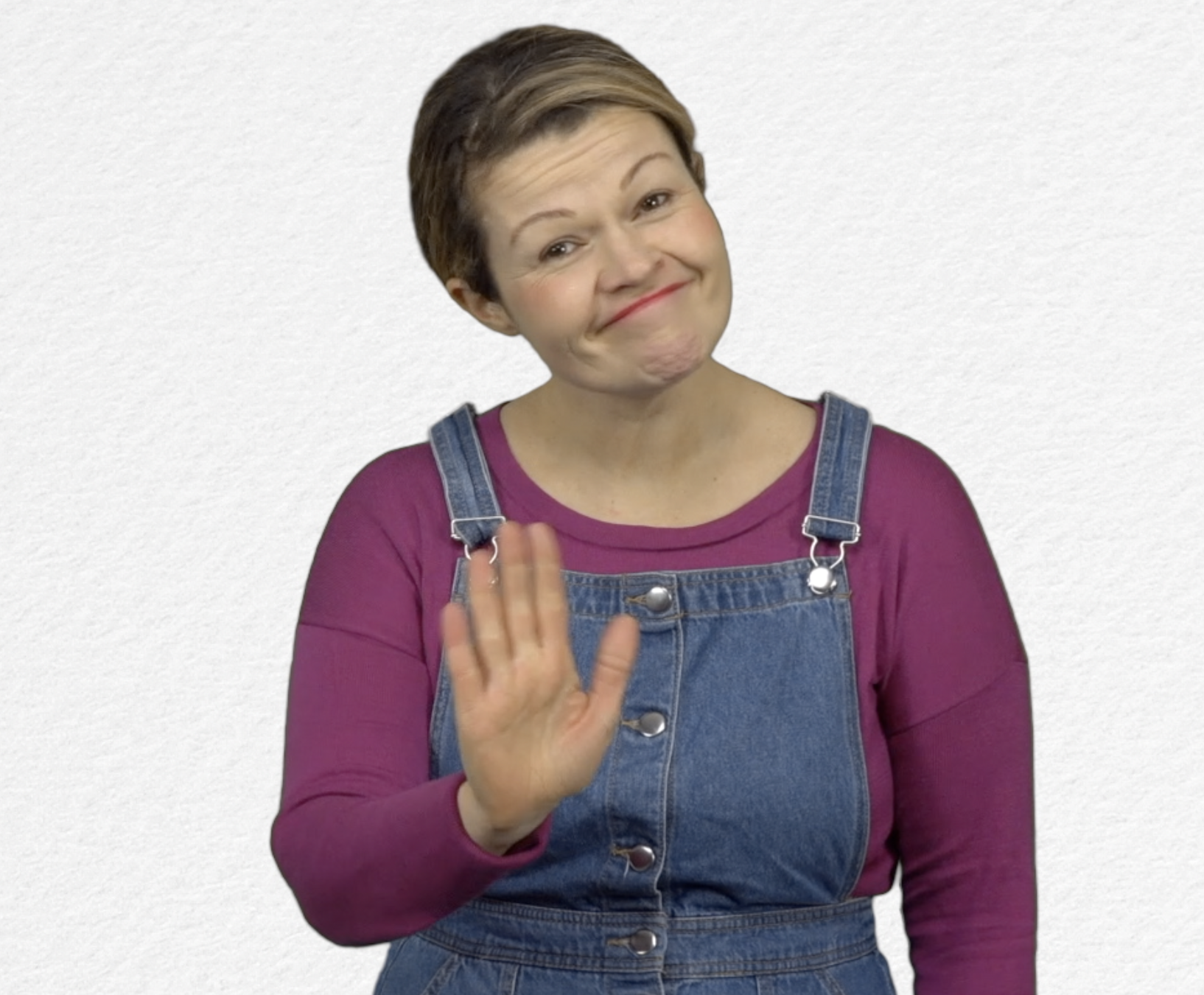 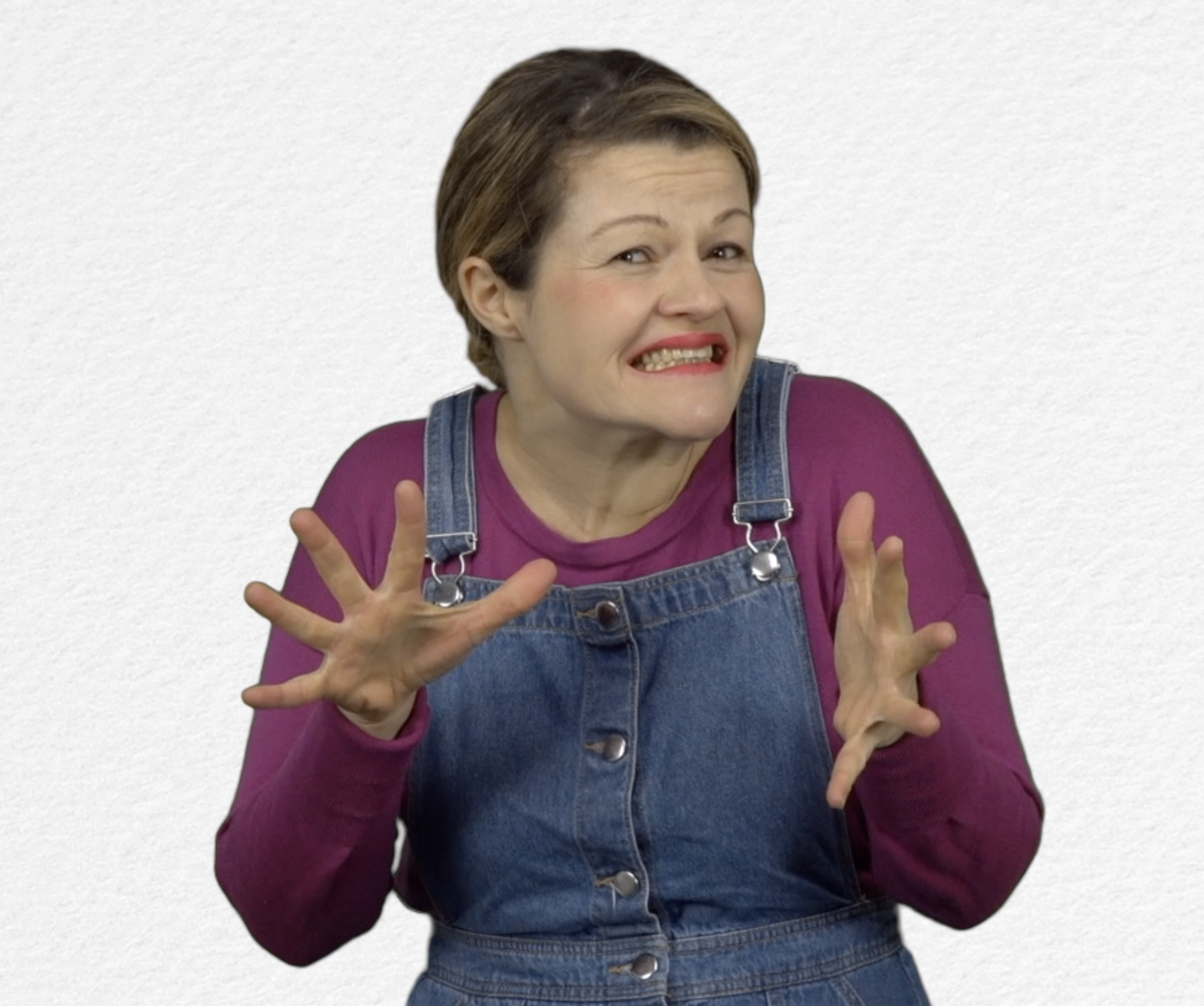 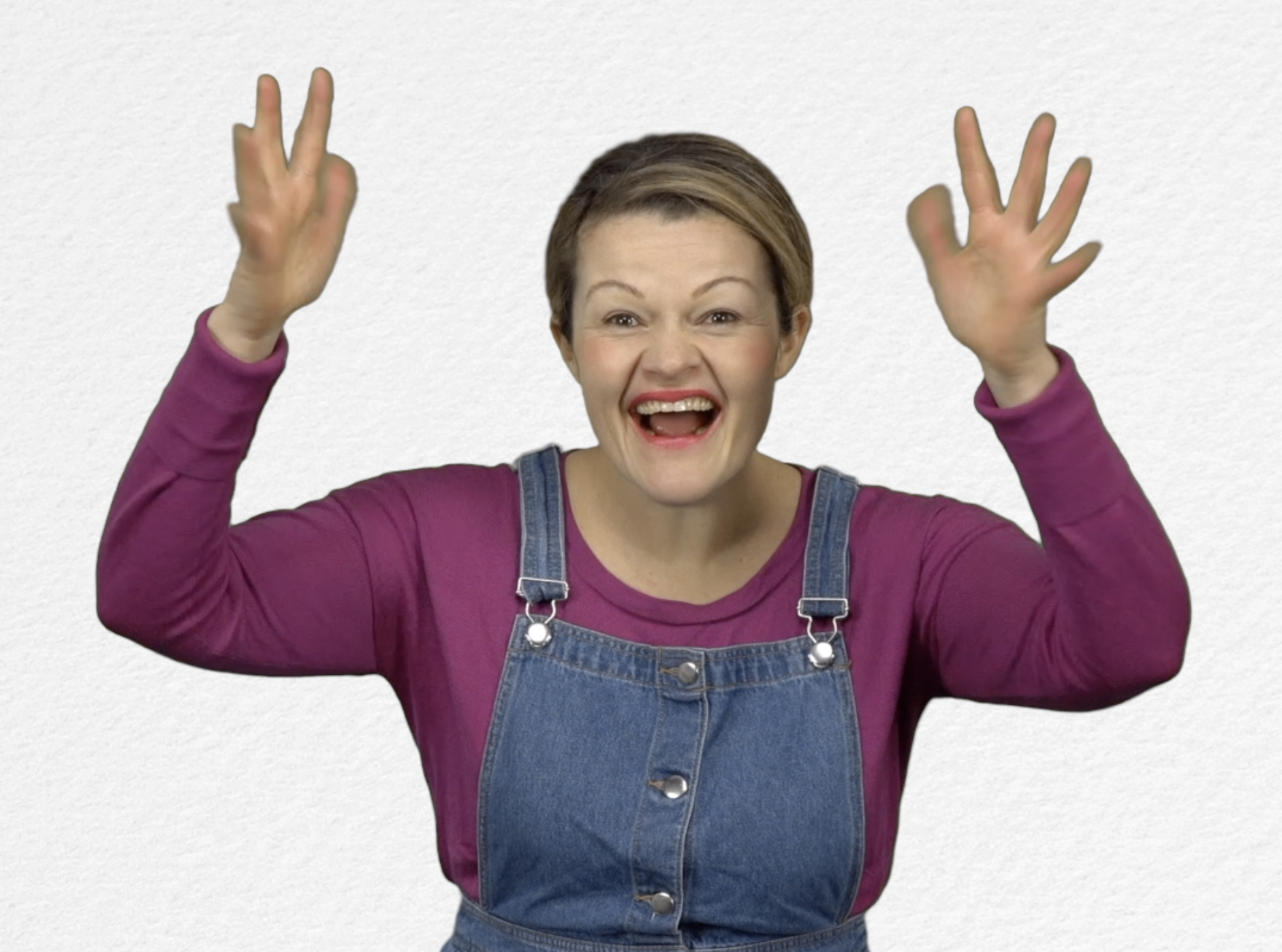 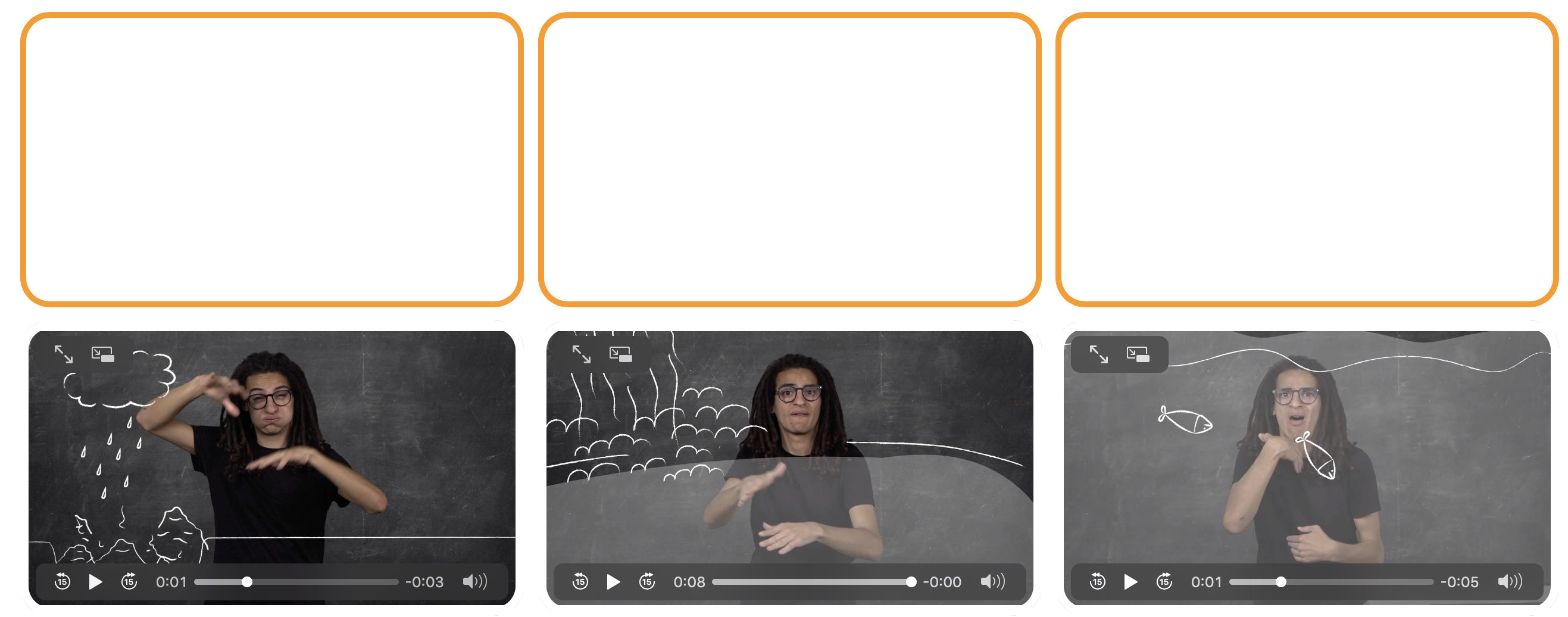 Extend / Enrichment / Prolongation Web links with other digital tools :Thematic video: Why recycle? http://opensign.eu/thematic_topics/88Thematic video: Recycling- how? http://opensign.eu/thematic_topics/89Memory Game : Recyclable objects 1: http://opensign.eu/memory_game/51Memory Game : Recyclable objects 2: http://opensign.eu/memory_game/75Quiz: Recyclable ? : http://opensign.eu/multiplechoice/77